ОБЗОР ОБРАЩЕНИЙ ГРАЖДАН, поступивших в Министерство финансов Российской Федерации в 1 квартале 2024 г.В Министерство финансов Российской Федерации (далее – Министерство) в период с 1 января по 31 марта 2024 г. поступило 
и рассмотрено более тринадцати тысяч обращений граждан. По сравнению с аналогичным периодом предыдущего года общее количество обращений граждан сократилось на 5%.По способу получения обращений граждан в 1 квартале 2024 г.:•	6 421 обращение поступило с использованием средств почтовой связи с учетом исполнительных листов;•	7 047 обращений поступило с использованием электронных каналов связи;•	5 устных обращений граждан принято на личном приеме в Приемной Министерства;•	25 обращений зафиксировано по телефону доверия;•	40 граждан принято на личном приеме заместителями Министра финансов Российской Федерации и директорами департаментов Министерства.Сравнение количества обращений по способу получения Министерством в 1 квартале 2024 года с аналогичным периодом 2023 года представлено в приложении 1.За отчетный период непосредственно от заявителей зарегистрировано более одиннадцати тысяч обращений, из них почти половина поступила 
в виде электронных обращений через сервис «Подать электронное обращение» официального сайта Министерства и «Платформу обратной связи».Из поступивших обращений менее четверти обращений граждан касаются вопросов налогообложения, около четверти писем – вопросов
 в сфере кредитно-денежной политики и банковской деятельности и более четверти обращений – вопросов исполнения судебных актов.Все поступившие в Министерство письменные обращения граждан были своевременно зарегистрированы и направлены по компетенции 
в департаменты Министерства.Распределение вопросов по департаментам Министерства представлено в приложении 2.Приложение 1Сравнение количества обращений за 1 квартал 2023 г. и 1 квартал 2024 г.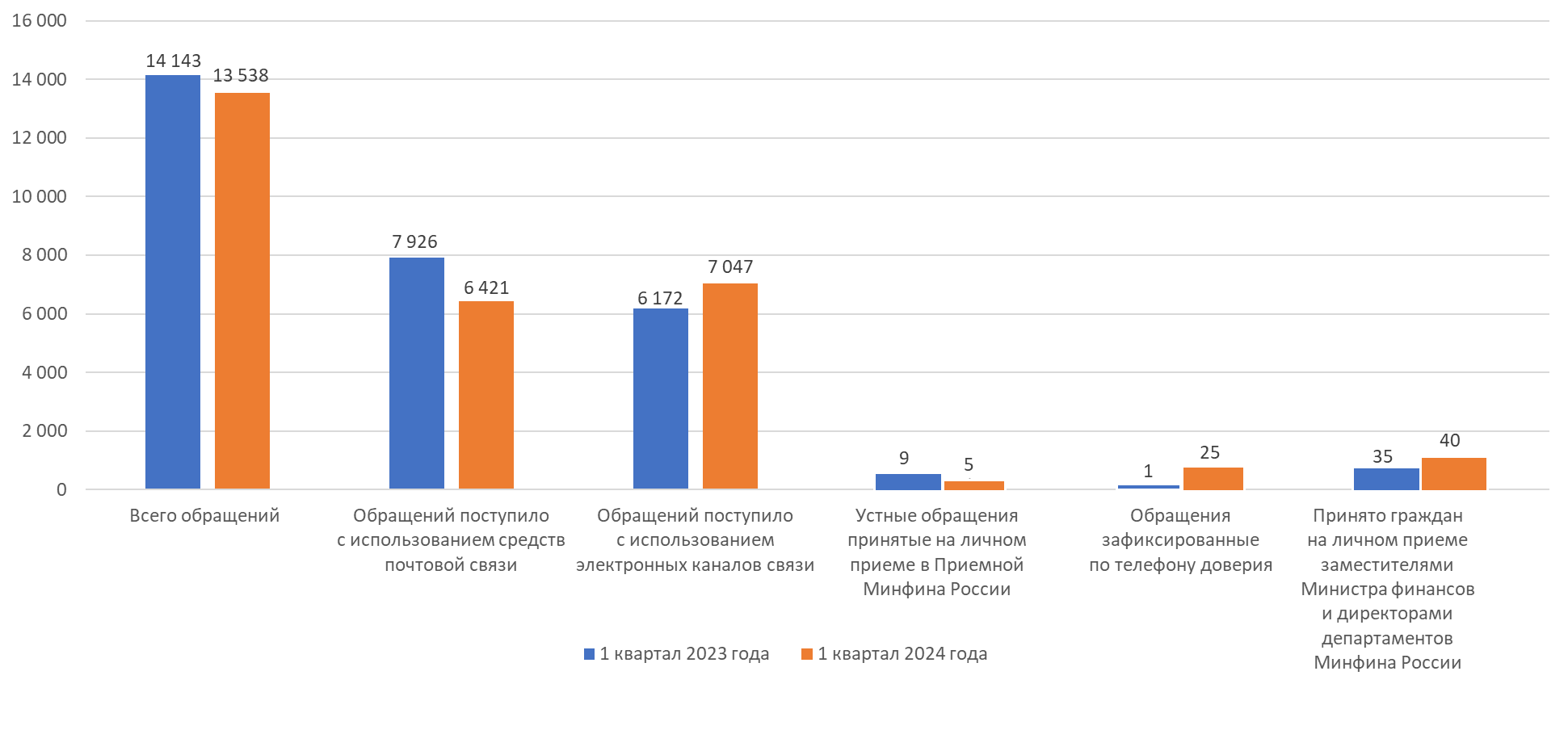 Приложение 2Распределение по департаментам рассмотренных письменных обращений граждан
 за 1 квартал 2023 г. и 1 квартал 2024 г.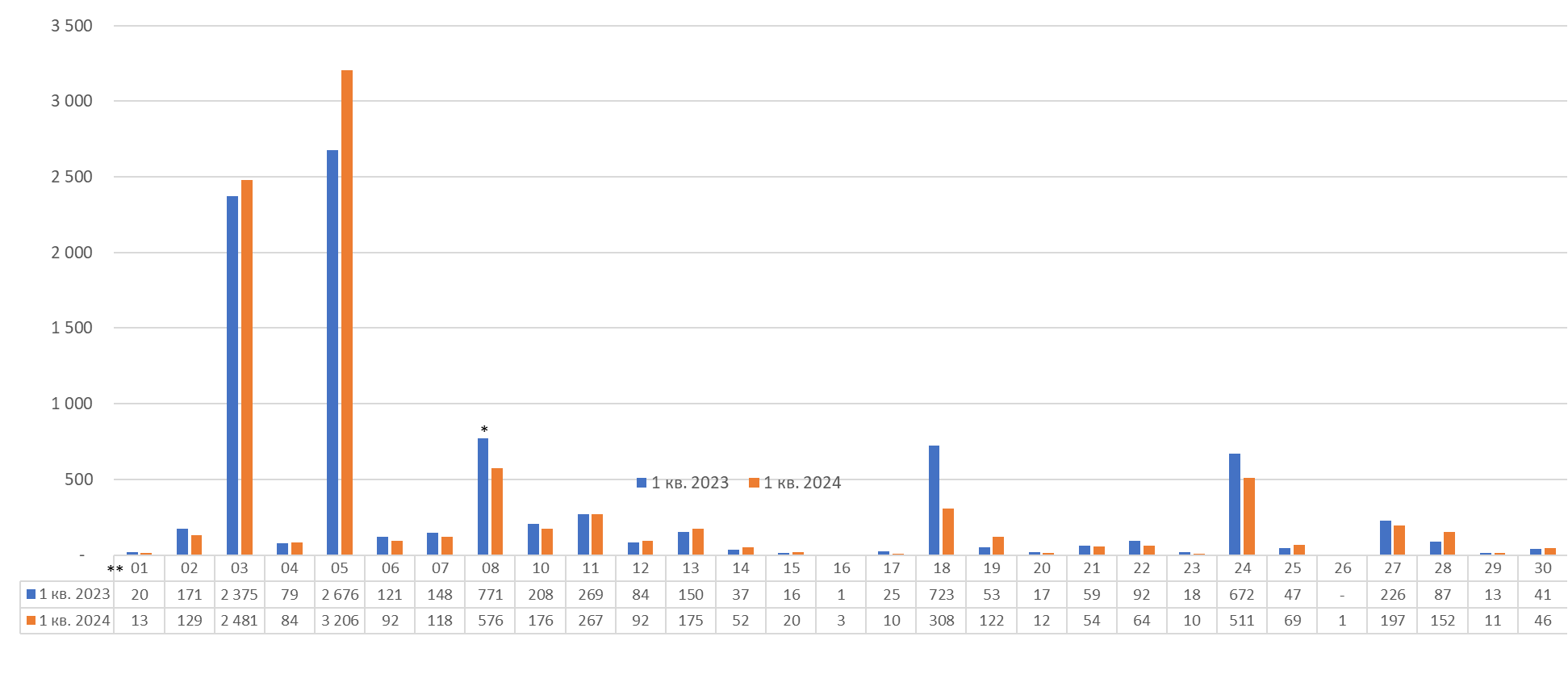 *Без учета исполнительных листов**Наименования департаментовОтправитель обращения в МинистерствоКоличество, шт.Количество, шт.Количество, шт.Доля в общем количестве, %Доля в общем количестве, %Доля в общем количестве, %Отправитель обращения в Министерство1 квартал 2024 г.1 квартал 2023 г.1 квартал 2024 г.1 квартал 2024 г.1 квартал 2023 г.Заявители 
(в том числе в форме электронного обращения)1100711813818184Управление Президента Российской Федерации 
по работе с обращениями граждан и организаций1227867996Аппарат Правительства Российской Федерации434621334Другие учреждения и организации870842776ИТОГО1353814143100100100№ Наименование департамента01Департамент управления делами и контроля02Департамент бюджетной методологии 03Департамент налоговой политики04Департамент государственного долга и государственных финансовых активов05Департамент финансовой политики06Департамент межбюджетных отношений07Департамент регулирования бухгалтерского учета, финансовой отчетности и аудиторской деятельности08Правовой департамент10Департамент бюджетной политики в сфере государственной военной и правоохранительной службы и государственного оборонного заказа11Административный департамент12Департамент бюджетной политики в отраслях социальной сферы и науки13Департамент бюджетной политики в сфере труда и социальной защиты14Департамент бюджетной политики в сфере государственного управления, судебной системы, государственной гражданской службы15Департамент бюджетной политики и стратегического планирования16 Департамент организации составления и исполнения федерального бюджета17 Департамент международных финансовых отношений18Департамент контроля за внешними ограничениями19Департамент бюджетной политики в отраслях экономики20Департамент проектного финансирования и инвестиционной политики21Департамент информационных технологий в сфере управления государственными и муниципальными финансами и информационного обеспечения бюджетного процесса22Департамент государственного регулирования отрасли драгоценных металлов и драгоценных камней23Департамент доходов24Департамент бюджетной политики в сфере контрактной системы25Департамент проектного управления и развития персонала26Департамент программно-целевого планирования и проектного управления27Департамент таможенной политики и регулирования алкогольного и табачного рынков28Департамент регулирования имущественных отношений29Департамент информационно-аналитической деятельности30Департамент анализа эффективности преференциальных налоговых режимов